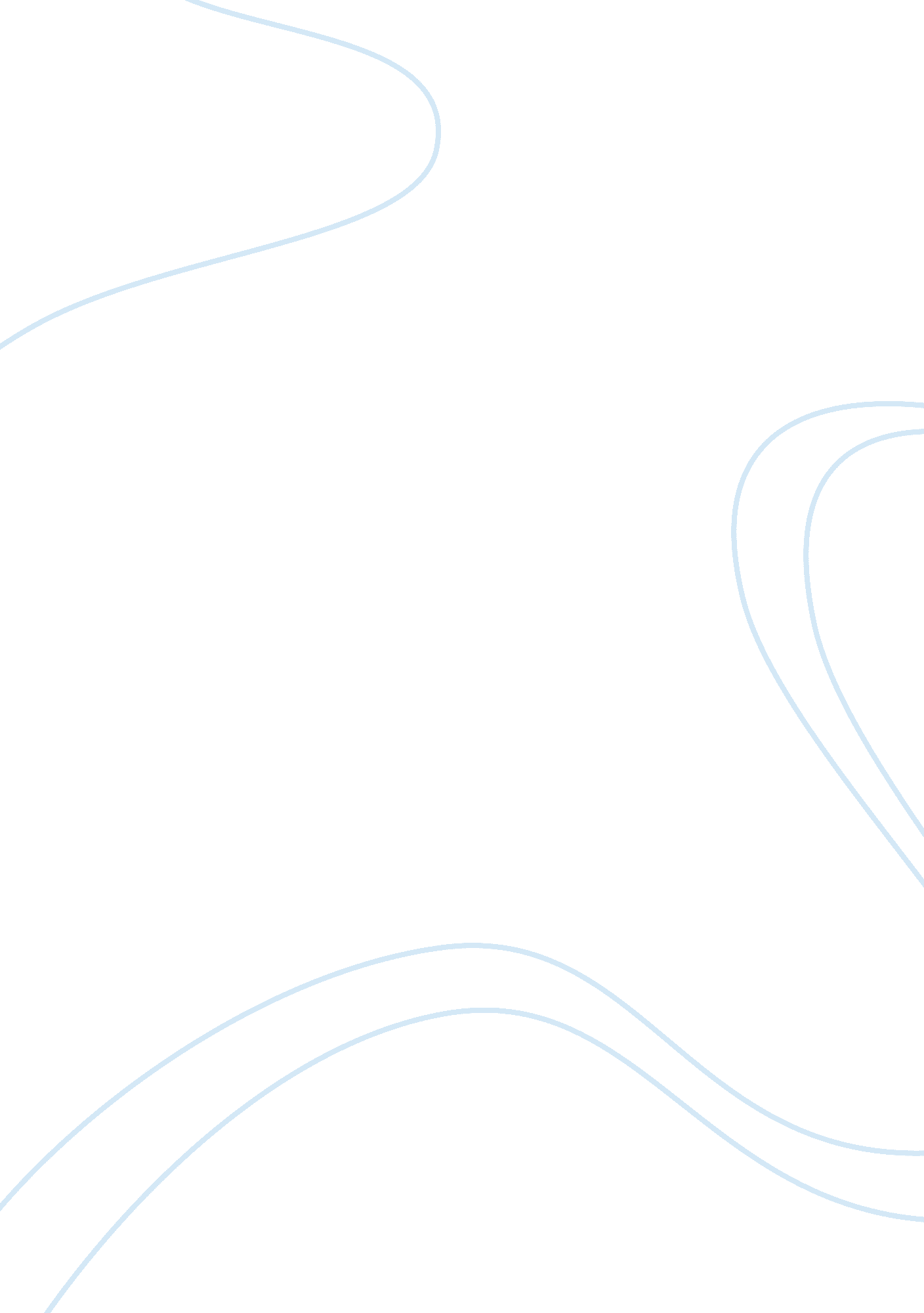 Dependent and independent variablesSociology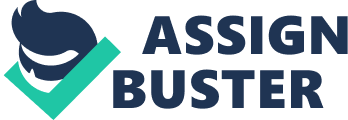 The independent variable, in this case, is the presence of a Greek system on campus. The independent variable is indicated by measuring participation by individual students in fraternities or sororities, whether or not the students are living in a Greek house, whether they belong to a Greek organization and their intent to join the Greek system. The variable that is dependent on the independent variable that has been identified above is alcohol consumption. The dependent variable is indicated by measuring the rate of binge drinking, frequency of drinking and negative consequences associated with drinking. Hypothesis statement: The presence of a Greek system on campus increases alcohol consumption in college students. 